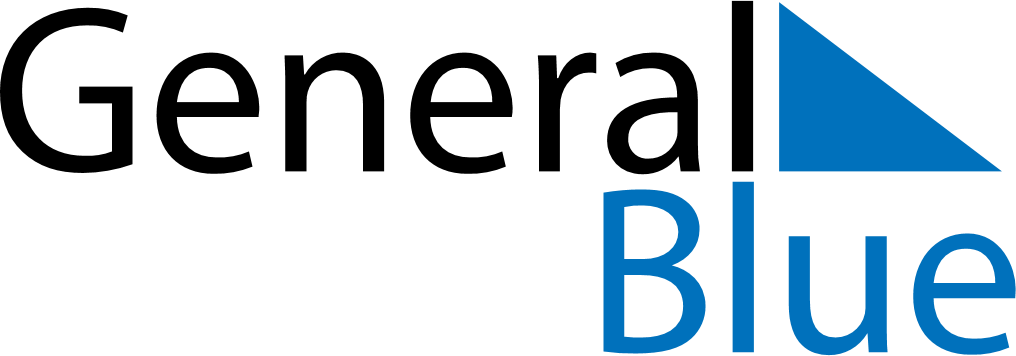 May 2024May 2024May 2024May 2024May 2024May 2024Arbra, Gaevleborg, SwedenArbra, Gaevleborg, SwedenArbra, Gaevleborg, SwedenArbra, Gaevleborg, SwedenArbra, Gaevleborg, SwedenArbra, Gaevleborg, SwedenSunday Monday Tuesday Wednesday Thursday Friday Saturday 1 2 3 4 Sunrise: 4:43 AM Sunset: 8:59 PM Daylight: 16 hours and 16 minutes. Sunrise: 4:40 AM Sunset: 9:02 PM Daylight: 16 hours and 21 minutes. Sunrise: 4:37 AM Sunset: 9:04 PM Daylight: 16 hours and 27 minutes. Sunrise: 4:34 AM Sunset: 9:07 PM Daylight: 16 hours and 32 minutes. 5 6 7 8 9 10 11 Sunrise: 4:31 AM Sunset: 9:10 PM Daylight: 16 hours and 38 minutes. Sunrise: 4:29 AM Sunset: 9:13 PM Daylight: 16 hours and 43 minutes. Sunrise: 4:26 AM Sunset: 9:15 PM Daylight: 16 hours and 49 minutes. Sunrise: 4:23 AM Sunset: 9:18 PM Daylight: 16 hours and 54 minutes. Sunrise: 4:20 AM Sunset: 9:21 PM Daylight: 17 hours and 0 minutes. Sunrise: 4:17 AM Sunset: 9:23 PM Daylight: 17 hours and 5 minutes. Sunrise: 4:15 AM Sunset: 9:26 PM Daylight: 17 hours and 11 minutes. 12 13 14 15 16 17 18 Sunrise: 4:12 AM Sunset: 9:29 PM Daylight: 17 hours and 16 minutes. Sunrise: 4:09 AM Sunset: 9:31 PM Daylight: 17 hours and 21 minutes. Sunrise: 4:07 AM Sunset: 9:34 PM Daylight: 17 hours and 27 minutes. Sunrise: 4:04 AM Sunset: 9:36 PM Daylight: 17 hours and 32 minutes. Sunrise: 4:02 AM Sunset: 9:39 PM Daylight: 17 hours and 37 minutes. Sunrise: 3:59 AM Sunset: 9:42 PM Daylight: 17 hours and 42 minutes. Sunrise: 3:57 AM Sunset: 9:44 PM Daylight: 17 hours and 47 minutes. 19 20 21 22 23 24 25 Sunrise: 3:54 AM Sunset: 9:47 PM Daylight: 17 hours and 52 minutes. Sunrise: 3:52 AM Sunset: 9:49 PM Daylight: 17 hours and 57 minutes. Sunrise: 3:49 AM Sunset: 9:52 PM Daylight: 18 hours and 2 minutes. Sunrise: 3:47 AM Sunset: 9:54 PM Daylight: 18 hours and 7 minutes. Sunrise: 3:45 AM Sunset: 9:57 PM Daylight: 18 hours and 11 minutes. Sunrise: 3:43 AM Sunset: 9:59 PM Daylight: 18 hours and 16 minutes. Sunrise: 3:40 AM Sunset: 10:01 PM Daylight: 18 hours and 20 minutes. 26 27 28 29 30 31 Sunrise: 3:38 AM Sunset: 10:04 PM Daylight: 18 hours and 25 minutes. Sunrise: 3:36 AM Sunset: 10:06 PM Daylight: 18 hours and 29 minutes. Sunrise: 3:34 AM Sunset: 10:08 PM Daylight: 18 hours and 33 minutes. Sunrise: 3:32 AM Sunset: 10:10 PM Daylight: 18 hours and 38 minutes. Sunrise: 3:31 AM Sunset: 10:13 PM Daylight: 18 hours and 42 minutes. Sunrise: 3:29 AM Sunset: 10:15 PM Daylight: 18 hours and 45 minutes. 